Error por desgasteTodos los instrumentos de medición, como cualquier otro objeto, son susceptiblesa desgaste, natural o provocado por el mal uso. En el caso concreto de losinstrumentos de medición, el desgaste puede provocar una serie de erroresdurante su utilización, por ejemplo: deformaciones de sus partes, juego entre susensambles, falta de paralelismo o plenitud entre las caras de medición. Etcétera.Estos errores pueden originar, a su vez, decisiones equivocadas; por lo tanto, esnecesario someter a cualquier instrumento de medición a inspección de suscaracterísticas y deben hacerse periódicamente durante la vida útil delinstrumento.v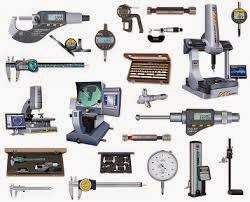 